Еще трое христиан убиты исламистами в нигерийском штате БорноТрое христиан были убиты 25 февраля во время нападения исламистов на деревню Каутикари в регионе местного самоуправления Чибок в штате Борно, северная Нигерия.В этом регионе проживают в основном христиане, хотя в штате Борно в целом преобладают мусульмане. Вооруженное нападение боевиков группировки «Западноафриканская провинция “Исламского Государства”»  вынудило многих жителей бежать, а трое христиан были убиты.Одним из убитых был Булама Вадир, сын традиционного правителя. Двое других искали в этой деревне убежище, спасаясь от насилия из других мест этого региона.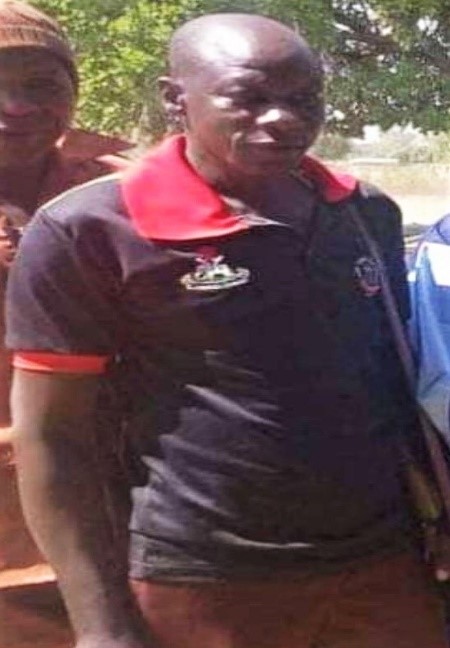 Булама Вадир, убитый 25 февраля во время нападения на деревню Каутикари в штате Борно [Фото: Musa Nkeki]Житель Куатикари по имени Барка Амос объяснил, что нападения на эту деревню повторяются из года в год. “Я здесь родился, мне больше некуда пойти, и я устал бежать. …Думаю, что в 56 лет уже пора остановиться и перестать убегать”, — сказал он.Амос не согласился, что его решение не присоединяться к своим родственникам, решившим бежать из деревни после первых выстрелов, это признак мужества. “Это не связано со смелостью. Это просто усталость от постоянного бегства. Я видел людей, которые бежали и все равно были убиты”, — сказал он.Он считает, что правительство бросило жителей этого региона: “Нападающие постоянно приходят, творят что им вздумается и уходят, чтобы вернуться на следующий день. Ни разу службы безопасности не пришли к нам на помощь и не защитили нас, не помню ни одного случая. Каждый раз одна и та же история”.Каутикари — одна из трех деревень в регионе местного самоуправления Чибок, подвергшихся нападениям исламистских экстремистов в декабре 2021 и январе 2022 года. В этих предыдущих нападениях были убиты четыре и похищены 24 христианина, среди которых двое мужчин, а остальные женщины и девушки. Позже четыре девочки были освобождены похитителями.Именно из интерната Чибока в штате Борно экстремисты “Боко харам” похитили 276 школьниц (в основном христианок) 14 апреля 2014 года. Около 160 девочек сбежали, были спасены или отпущены.Воззовите к Господу о прекращении постоянного насилия в отношении христиан в штате Борно. Молитесь, чтобы Господь утешил и укрепил тех, кто скорбит о потере родных и близких, и чтобы власти защищали жителей от подобных нападений.